В соответствии со статьей 179 Бюджетного кодекса Российской Федерации, постановлением администрации Соль-Илецкого городского округа от 26.01.2016 № 56-п «Об утверждении порядка разработки, реализации и оценки эффективности муниципальных программ муниципального образования Соль-Илецкий городской округ», постановлением администрации Соль-Илецкого городского округа от 16.09.2019 № 1922-п «Об утверждении перечня муниципальных программ муниципального образования Соль-Илецкий городской округ», постановляю:1. Внести изменения в постановление администрации Соль-Илецкого городского округа, (далее – постановление) от 29.11.2019 № 2489-п «Об утверждении муниципальной программы «Экономическое развитие Соль-Илецкого городского округа» (в редакции постановления администрации городского округа № 613-п от 30.03.2020 года) (далее – муниципальная программа), в приложении к постановлению:1.1. В паспорте муниципальной программы раздел «Объемы бюджетных ассигнований программы» паспорта муниципальной программы, изложить в новой редакции: «Общий объем финансирования программы составляет 47566,9 тыс. рублей, в том числе по годам реализации: 2020 год – 10324,9 тыс. рублей (в том числе: областной бюджет - 489,8 тыс. руб., из них субвенции областного бюджета – 259,8 тыс. руб., бюджет городского округа – 9835,1 тыс. руб.); 2021 год – 9965,5 тыс. рублей (в том числе: областной бюджет - 480,5 тыс. руб., из них субвенции областного бюджета – 210,5 тыс. руб., бюджет городского округа – 9485,0 тыс. руб.); 2022 год – 9055,5 тыс. рублей (в том числе: областной бюджет - 480,5 тыс. руб., из них субвенции областного бюджета – 210,5 тыс. руб., бюджет городского округа – 8575,0 тыс. руб.); 2023 год – 9110,5 тыс. рублей (в том числе: областной бюджет - 480,5 тыс. руб., из них субвенции областного бюджета – 210,5 тыс. руб., бюджет городского округа – 8630,0 тыс. руб.); 2024 год – 9110,5 тыс. рублей (в том числе: областной бюджет - 480,5 тыс. руб., из них субвенции областного бюджета – 210,5 тыс. руб., бюджет городского округа – 8630,0 тыс. руб.)».Ожидаемые результаты реализации программы в паспорте муниципальной программы дополнить следующими показателями:«- возможность получения государственных и муниципальных услуг по принципу «одного окна» по месту пребывания заявителей, в том числе в МФЦ; выполнение МАУ «МФЦ» муниципального задания на оказание услуг;- утверждение администрацией Соль-Илецкого городского округа регулируемых в сфере водоснабжения, водоотведения и в области обращения с твердыми коммунальными отходами;- популяризация идей предпринимательства, системное вовлечение молодежи в предпринимательскую деятельность, ее информирование о потенциальных возможностях развития;- формирование благоприятного инвестиционного климата в городском округе, увеличение притока инвестиционных ресурсов в экономику муниципального образования Соль-Илецкий городской округ;- стимулирование развития сельской торговли; укрепление материально-технической базы; наиболее полное удовлетворение потребностей населения отдаленных, труднодоступных и малонаселенных пунктов в социально значимых товарах;- создание базы данных о хозяйствующих субъектах и принадлежащих им торговых объектах.»1.2. Раздел № 1 «Общая характеристика сферы реализации Программы» муниципальной программы с абзаца 9 изложить в новой редакции:«Индекс промышленного производства в МО составил 95,3%. За 2020 г. организациями обрабатывающих производств отгружено товаров собственного производства на сумму 1776,6 млн. руб. или 111,9% к 2019 г.Добыча соли глыбовой, молотой, ТОСП ООО УК «Руссоль-Усолье-Илецк-Соль» составила в суммовом выражении 1593,1 млн. руб. или 84,7% к аналогичному периоду 2019 г. По обрабатывающим производствам (ФКУ ИК-6, ФКУ КП-12, ОАО «Спутник», ТОСП ООО УК «Руссоль-Усолье-Илецк-Соль») за 2020 г. организациями обрабатывающих производств отгружено товаров собственного производства на сумму 1776,6 млн. руб. или 111,9% к аналогичному периоду 2019 г. За 2020 год по виду деятельности «Обеспечение электрической энергией, газом и паром; кондиционирование воздуха» выполнено работ и услуг на 334,4 млн. руб., что к соответствующему периоду 2019 г. составляет 103,1%. За 2020 г. крупными и средними организациями по виду деятельности «Водоснабжение; водоотведение, организация сбора и утилизация отходов, деятельность по ликвидации загрязнений» выполнено работ и услуг собственными силами на 50,8 млн. рублей, что к соответствующему периоду 2019 г. составило 69,4%. В 2020 г. по девяти муниципальным унитарным предприятиям суммарный объем муниципального финансирования составил 2846,7 тыс. руб.Негативная тенденция при отгрузке добычи полезных ископаемых собственного производства на сумму 1593,1 млн. руб. или 84,7% к 2019 г. связана с введением на предприятии мер по противодействию короновирусной инфекции. Снижение объема инвестиций в 2020 г. произошло в связи с завершением в 2019 г. реализации инвестиционных проектов по строительству на территории Соль-Илецкого городского округа солнечных электростанций – «Елшанской СЭС», «Григорьевской СЭС», с объемом инвестиций в 2019 г. – 2,745 млрд. руб.В 2020 г. на социально-экономическое развитие городского округа по оценке направлено 828,1 млн. руб. инвестиций в основной капитал, за счет всех источников финансирования, индекс физического объема составил 18,8 % к аналогичному периоду 2019 г. в сопоставимых ценах. Собственные средства предприятий по оценке составили 312,9 млн. руб. (37,8% в общем объеме инвестиций), привлеченные средства составили 515,2 млн. руб. (61,8 в общем объеме инвестиций). Бюджетные средства составили 236,7 млн. руб., кредиты банков 278,5 млн. руб.Снижение объема инвестиций в 2020 г. произошло в связи с завершением в 2019 г. реализации инвестиционных проектов по строительству на территории Соль-Илецкого городского округа солнечных электростанций - «Елшанской СЭС», «Григорьевской СЭС», с объемом инвестиций в 2019 г. – 2,745 млрд. руб.Оборот розничной торговли по оценке за 2020 г. составил 4253,8 млн. рублей, или 97,3% к соответствующему уровню 2019 г. в сопоставимых ценах (за 2019 г. – 4463,6 млн. руб.).Оборот общественного питания по оценке составил за 2020 г. в сумме 89,4 млн. руб., или 75% к аналогичному периоду 2019 г. в сопоставимых ценах (за 2019 г. – 119,2 млн. руб.).За 2020 г. населению городского округа оказано платных услуг на сумму 1060,12 млн. руб., что составило 72% к соответствующему периоду прошлого года (справочно: за 2019 г. – 1475,4 млн. руб.). В расчете на одного жителя Соль-Илецкого городского округа оказано платных услуг на сумму 21,276 тыс. руб., в том числе объем бытовых услуг населению за 2020 г. составило 49,6 млн. руб., что составляет 48,1% к соответствующему периоду 2019 г. в сопоставимых ценах (за 2019 г. – 103,1 млн. руб.Снижение розничного товарооборота, общественного питания и оказание платных услуг населению связано с ограничительными мерами введенными для предотвращения распространения новой коронавирусной инфекции (2019-nCoV).Количество малых и средних предприятий, индивидуальных предпринимателей всего 946 человек, что составляет 97,6% к соответствующему периоду 2019 г.Численность занятых в сфере МСП, включая ИП - 2341, темп роста составил 106,4% к соответствующему периоду 2019 г.Оборот малых и средних предприятий составил 4789, темп роста 103,7% к соответствующему периоду 2019 г.В соответствии с постановлением Правительства Российской Федерации от 02.04.2020 № 422 «Об утверждении Правил предоставления субсидий из федерального бюджета российским кредитным организациям на возмещение недополученных ими доходов по кредитам, выданным в 2020 году субъектам малого и среднего предпринимательства на неотложные нужды для поддержки и сохранения занятости» - беспроцентные кредиты на поддержку занятости получили 4 предпринимателя Соль-Илецкого городского округа.В соответствии с постановлением Правительства Российской Федерации от 16.05.2020 № 696 «Об утверждении Правил предоставления субсидий из федерального бюджета российским кредитным организациям на возмещение недополученных ими доходов по кредитам, выданным в 2020 году юридическим лицам и индивидуальным предпринимателям на возобновление деятельности» – 23 предпринимателя подали заявки и получили льготные кредиты на поддержку занятости.В соответствии с Постановлением Правительства Российской Федерации от 31.03.2020 № 372 «О внесении изменений в Правила предоставления субсидий из федерального бюджета российским кредитным организациям и специализированным финансовым обществам на возмещение недополученных ими доходов по кредитам, выданным в 2019 - 2024 годах субъектам малого и среднего предпринимательства, а также физическим лицам, применяющим специальный налоговый режим «Налог на профессиональный доход», по льготной ставке» - льготные кредиты, или кредиты на рефинансирование ранее выданных кредитов получили 11 предпринимателей Соль-Илецкого городского округа.288 предпринимателей, зарегистрированных на территории Соль-Илецкого городского округа получили финансовую поддержку на содействие занятости (в размере минимального размера оплаты труда за апрель, май 2020 года на каждого сотрудника), установленную Постановлением Правительства РФ от 24 апреля 2020 г. № 576 «Об утверждении Правил предоставления в 2020 году из федерального бюджета субсидий субъектам малого и среднего предпринимательства, ведущим деятельность в отраслях российской экономики, в наибольшей степени пострадавших в условиях ухудшения ситуации в результате распространения новой коронавирусной инфекции»; компенсационные выплаты на средства индивидуальной защиты в рамках Постановления Правительства РФ от 2 июля 2020 г. № 976 «Об утверждении Правил предоставления в 2020 году из федерального бюджета субсидий субъектам малого и среднего предпринимательства и социально ориентированным некоммерческим организациям на проведение мероприятий по профилактике новой коронавирусной инфекции».В соответствии с Постановлением Правительства Оренбургской области от 18.05.2020 № 403-пп «Об утверждении порядка предоставления субсидии юридическим лицам на возмещение затрат по оплате труда работников, трудоустроенных при содействии органов службы занятости населения Оренбургской области, в условиях ухудшения экономической ситуации в связи с распространением новой коронавирусной инфекции» - Центром занятости населения Соль-Илецкого городского округа, при содействии администрации муниципального образования Соль-Илецкий городской округ заключены соглашения на 28 рабочих мест.В соответствии с Постановлением Правительства Оренбургской области от 11.08.2020 № 701-пп «О реализации дополнительных мероприятий, направленных на снижение напряженности на рынке труда Оренбургской области в 2020 году» - Центром занятости населения Соль-Илецкого городского округа, при содействии администрации муниципального образования Соль-Илецкий городской округ трудоустроено 82 человека.До предпринимателей, зарегистрированных на территории Соль-Илецкого городского округа на постоянной основе доводится информация об имеющейся возможности воспользоваться большим пакетом поддержки от АО «Корпорация «МСП», Гарантийного форда поддержки Оренбургской области, Оренбургского областного фонда поддержки предпринимательства.В 2020 году Гарантийный фонд поддержки предпринимательства Оренбургской области выдал кредиты под льготный процент шести субъектам МСП зарегистрированным на территории Соль-Илецкого городского округа, Оренбургский областной фонд поддержки предпринимательства предоставил восемь микрозаймов.»1.3. В приложение № 4 паспорта подпрограммы 1 «Повышение эффективности муниципального управления социально-экономическим развитием Соль-Илецкого городского округа» к муниципальной программе «Экономическое развитие Соль-Илецкого городского округа», ожидаемые результаты реализации Подпрограммы дополнить следующими результатами:- «возможность получения государственных и муниципальных услуг по принципу «одного окна» по месту пребывания заявителей, в том числе в МФЦ;- выполнение МАУ «МФЦ» муниципального задания на оказание услуг;- утверждение администрацией Соль-Илецкого городского округа регулируемых тарифов в сфере водоснабжения, водоотведения и в области обращения с твердыми коммунальными отходами».1.4. Скорректировать в приложении № 1 к муниципальной программе следующие индикаторы:- «Количество предоставленных государственных и муниципальных услуг» по годам составит (единиц): 2020 год – 44190; 2021 год - 43714; 2022 год – 43714; 2023 год – 43714, 2024 год – 43714.- «Численность занятых в сфере малого и среднего предпринимательства, включая, индивидуальных предпринимателей (нарастающим итогом)» по годам составит (единиц): 2021 год - 2341; 2022 год – 2345; 2023 год – 2350, 2024 год – 2355.Внести показатель (индикатор): «Доля взаимодействий граждан и коммерческих организаций с муниципальными органами и бюджетными учреждениями, осуществляемых в цифровом виде» по годам: 2021 год – 40%.1.5. В приложении № 2 к муниципальной программе «Перечень ведомственных целевых программ и основных мероприятий Программы» наименование основного мероприятия 2 изложить в новой редакции:- «Осуществление переданных государственных полномочий в сфере водоснабжения, водоотведения и в области обращения с твердыми коммунальными отходами».1.6. Приложение № 3 к муниципальной программе изложить в новой редакции, согласно приложению к настоящему постановлению.1.7. В приложение № 4 к муниципальной программе, раздел «Объемы бюджетных ассигнований подпрограммы» подпрограммы 1 «Повышение эффективности муниципального управления социально-экономическим развитием Соль-Илецкого городского округа» изложить в новой редакции:«Общий объем финансирования по подпрограмме составляет 44657,5 тыс. руб., в том числе по годам реализации: 2020 год – 9507,5 тыс. руб.; 2021 год – 9405,0 тыс. руб.; 2022 год – 8545,0 тыс. руб.; 2023 год – 8600,0 тыс. руб.; 2024 год – 8600,0 тыс. руб.».1.8. В приложение № 5 к муниципальной программе, подпрограммы 2 «Развитие малого и среднего предпринимательства» раздел паспорта программы «Объемы бюджетных ассигнований подпрограммы», изложить в новой редакции: «Общий объем финансирования подпрограммы составляет - 352,0 тыс. руб., в том числе по годам реализации: 2020 год – 302,0 тыс. руб., 2021 год – 50,0 тыс. руб.».1.9. В приложение № 6 к муниципальной программе, раздел «Объемы бюджетных ассигнований подпрограммы» паспорта подпрограммы 3 «Развитие торговли в Соль-Илецком городском округе» изложить в новой редакции:«Общий объем финансирования подпрограммы составляет 1486,1 тыс. руб., в том числе, по годам реализации: 2020 год – 258,9 тыс. руб., в том числе: (областной бюджет – 233,3 тыс. руб., бюджет городского округа – 25,6 тыс. руб.), 2021 год – 306,8 тыс. руб., в том числе: (областной бюджет – 276,8 тыс. руб., бюджет городского округа – 30,0 тыс. руб.), 2022 год – 306,8 тыс. руб., в том числе: (областной бюджет – 276,8 тыс. руб., бюджет городского округа – 30,0 тыс. руб.), 2023 год – 306,8 тыс. руб., в том числе: (областной бюджет – 276,8 тыс. руб., бюджет городского округа – 30,0 тыс. руб.), 2024 год – 306,8 тыс. руб., в том числе: (областной бюджет – 276,8 тыс. руб., бюджет городского округа – 30,0 тыс. руб.)».2. Контроль за исполнением настоящего постановления возложить на заместителя главы администрации городского округа по экономике, бюджетным отношениям и инвестиционной политике Подковырову Ю.В.3. Постановление вступает в силу после его официального опубликования (обнародования).Первый заместитель главыадминистрации городского округа –заместитель главы администрациигородского округа по строительству,транспорту, благоустройству и ЖКХ                                               А.Р. ХафизовРазослано: в дело, в прокуратуру, МКУ «Центр учета и отчетности МО Соль-Илецкий городской округ», финансовое управлениеПриложениек постановлению администрацииСоль-Илецкого городского округаот 26.03.2021 № 718-пПриложение № 3к муниципальной программе"Экономическое развитиеСоль-Илецкого городского округа"Ресурсное обеспечение реализации муниципальной программы "Экономическое развитие Соль-Илецкого городского округа"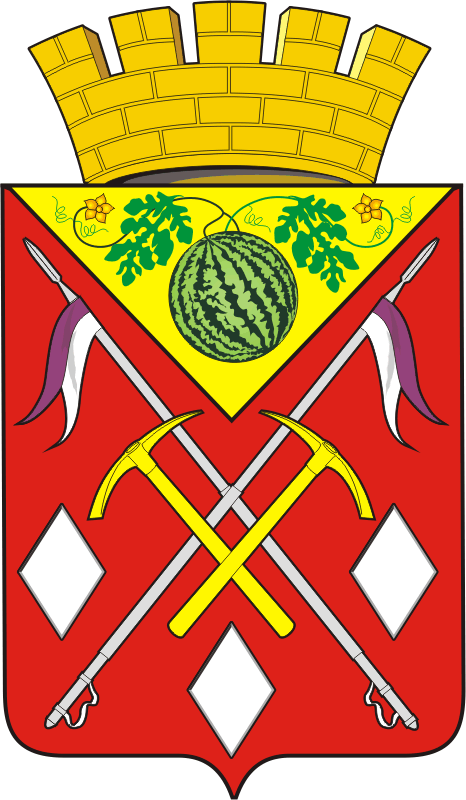        АДМИНИСТРАЦИЯ     МУНИЦИПАЛЬНОГО          ОБРАЗОВАНИЯ         СОЛЬ-ИЛЕЦКИЙ       ГОРОДСКОЙ ОКРУГОРЕНБУРГСКОЙ ОБЛАСТИ   П о с т а н о в л е н и е           26.03.2021  № 718-пО внесении изменений в постановление администрации Соль-Илецкогогородского округа от 29.11.2019 № 2489-п«Об утверждении муниципальной программы «Экономическое развитие Соль-Илецкого городского округа»№СтатусНаименование муниципальной программы, подпрограммы, ведомственной целевой программы, основного мероприятия, мероприятияГлавный распорядитель бюджетных средств (ГРБС) (ответственный исполнитель, соисполнитель, участник) источники финансированияОбъемы финансирования (тыс. руб., в ценах соответствующих годов)Объемы финансирования (тыс. руб., в ценах соответствующих годов)Объемы финансирования (тыс. руб., в ценах соответствующих годов)Объемы финансирования (тыс. руб., в ценах соответствующих годов)Объемы финансирования (тыс. руб., в ценах соответствующих годов)Ожидаемые результатыв 2024 году№СтатусНаименование муниципальной программы, подпрограммы, ведомственной целевой программы, основного мероприятия, мероприятияГлавный распорядитель бюджетных средств (ГРБС) (ответственный исполнитель, соисполнитель, участник) источники финансированияВсего 2020-2024В том числе, по годам:В том числе, по годам:В том числе, по годам:В том числе, по годам:Ожидаемые результатыв 2024 году№СтатусНаименование муниципальной программы, подпрограммы, ведомственной целевой программы, основного мероприятия, мероприятияГлавный распорядитель бюджетных средств (ГРБС) (ответственный исполнитель, соисполнитель, участник) источники финансированияВсего 2020-20242020 год2021 год2022 год2023 год2024 годОжидаемые результатыв 2024 году12345678910121.Муниципальная программа«Экономическое развитиеСоль-Илецкого городского округа» Всего, в том числевсего, 47 566,910 324,99 965,59 055,59 110,59 110,51.Муниципальная программа«Экономическое развитиеСоль-Илецкого городского округа» Всего, в том числев том числе:в том числе:в том числе:в том числе:в том числе:в том числе:в том числе:1.Муниципальная программа«Экономическое развитиеСоль-Илецкого городского округа» Всего, в том числеобластной бюджет;2 411,8489,8480,5480,5480,5480,51.Муниципальная программа«Экономическое развитиеСоль-Илецкого городского округа» Всего, в том числев т.ч. субвенции областного бюджета1 101,8259,8210,5210,5210,5210,51.Муниципальная программа«Экономическое развитиеСоль-Илецкого городского округа» Всего, в том числебюджет городского округа45 155,19 835,19 485,08 575,08 630,08 630,02.Подпрограмма«Повышение эффективности муниципального управления социально-экономическим развитием Соль-Илецкого городского округа»Администрация Соль-Илецкого городского округавсего,45 728,89 764,09 608,78 748,78 803,78 803,7Достижение муниципальным автономным учреждением Соль-Илецкого городского округа «Многофункциональный центр предоставления государственных и муниципальных услуг» поставленных целей и задач по повышению доступности государственных и муниципальных услуг для населения2.Подпрограмма«Повышение эффективности муниципального управления социально-экономическим развитием Соль-Илецкого городского округа»Администрация Соль-Илецкого городского округав том числе:Достижение муниципальным автономным учреждением Соль-Илецкого городского округа «Многофункциональный центр предоставления государственных и муниципальных услуг» поставленных целей и задач по повышению доступности государственных и муниципальных услуг для населения2.Подпрограмма«Повышение эффективности муниципального управления социально-экономическим развитием Соль-Илецкого городского округа»Администрация Соль-Илецкого городского округаобластной бюджет1 071,3256,5203,7203,7203,7203,7Достижение муниципальным автономным учреждением Соль-Илецкого городского округа «Многофункциональный центр предоставления государственных и муниципальных услуг» поставленных целей и задач по повышению доступности государственных и муниципальных услуг для населения2.Подпрограмма«Повышение эффективности муниципального управления социально-экономическим развитием Соль-Илецкого городского округа»Администрация Соль-Илецкого городского округабюджет городского округа44 657,59 507,59 405,008 545,008 600,008 600,00Достижение муниципальным автономным учреждением Соль-Илецкого городского округа «Многофункциональный центр предоставления государственных и муниципальных услуг» поставленных целей и задач по повышению доступности государственных и муниципальных услуг для населения3.Основное мероприятие 1Организация предоставления государственных и муниципальных услуг в многофункциональных центрах предоставления государственных и муниципальных услуг Администрация Соль-Илецкого городского округавсего, 44 657,59 507,59 405,008 545,008 600,008 600,003.Основное мероприятие 1Организация предоставления государственных и муниципальных услуг в многофункциональных центрах предоставления государственных и муниципальных услуг Администрация Соль-Илецкого городского округав том числе:в том числе:в том числе:в том числе:в том числе:в том числе:в том числе:в том числе:3.Основное мероприятие 1Организация предоставления государственных и муниципальных услуг в многофункциональных центрах предоставления государственных и муниципальных услуг Администрация Соль-Илецкого городского округабюджет городского округа44 657,59507,509405,008545,008600,008600,004.Основное мероприятие 2Осуществление переданных государственных полномочий в сфере водоснабжения, водоотведения и в области обращения с твердыми коммунальными отходами  Администрация Соль-Илецкого городского округавсего, 1 071,3256,5203,7203,7203,7203,74.Основное мероприятие 2Осуществление переданных государственных полномочий в сфере водоснабжения, водоотведения и в области обращения с твердыми коммунальными отходами  Администрация Соль-Илецкого городского округав том числе:в том числе:в том числе:в том числе:в том числе:в том числе:в том числе:в том числе:4.Основное мероприятие 2Осуществление переданных государственных полномочий в сфере водоснабжения, водоотведения и в области обращения с твердыми коммунальными отходами  Администрация Соль-Илецкого городского округаобластной бюджет1 071,3256,50203,70203,70203,70203,70Осуществление сбалансированной тарифной политики5.Подпрограмма «Развитие малого и среднего предпринимательствав Соль-Илецком городском округе"Администрация Соль-Илецкого городского округавсего, 352,0302,050,00,00,00,0Улучшение общественного мнения о субъектах среднего и малого предпринимательства6.Основное мероприятие 1Популяризация предпринимательства Администрация Соль-Илецкого городского округав том числе:в том числе:в том числе:в том числе:в том числе:в том числе:в том числе:в том числе:6.Основное мероприятие 1Популяризация предпринимательства Администрация Соль-Илецкого городского округабюджет городского округа199,0159,0040,000,000,000,00Улучшение общественного мнения о субъектах среднего и малого предпринимательства7.Основное мероприятие 2Участие в ежегодном международном форуме "Оренбуржье - сердце Евразии"Администрация Соль-Илецкого городского округа всего, 153,0143,010,00,00,00,0Повышение инвестиционной активности, привлечение финансовых ресурсов для реализации бизнес-проектов7.Основное мероприятие 2Участие в ежегодном международном форуме "Оренбуржье - сердце Евразии"Администрация Соль-Илецкого городского округа бюджет городского округа153,0143,010,00,00,00,0Повышение инвестиционной активности, привлечение финансовых ресурсов для реализации бизнес-проектов8.Подпрограмма«Развитие торговли в Соль-Илецком городском округе»Администрация Соль-Илецкого городского округа всего, 1 486,1258,9306,8306,8306,8306,88.Подпрограмма«Развитие торговли в Соль-Илецком городском округе»Администрация Соль-Илецкого городского округа в том числе:в том числе:в том числе:в том числе:в том числе:в том числе:в том числе:в том числе:8.Подпрограмма«Развитие торговли в Соль-Илецком городском округе»Администрация Соль-Илецкого городского округа областной бюджет;1 340,5233,3276,8276,8276,8276,88.Подпрограмма«Развитие торговли в Соль-Илецком городском округе»Администрация Соль-Илецкого городского округа в т.ч. субвенции областного бюджета30,53,36,86,86,86,88.Подпрограмма«Развитие торговли в Соль-Илецком городском округе»Администрация Соль-Илецкого городского округа бюджет городского округа145,625,630,030,030,030,09.основное мероприятие 1Возмещение стоимости горюче-смазочных материалов при доставке автомобильным транспортом социально значимых товаров в отдаленные, труднодоступные и малонаселенные пунктыСоль-Илецкого городского округа, а также населенные пункты, в которых отсутствуют торговые объектыАдминистрация Соль-Илецкого городского округа всего, 1 455,6255,6300,0300,0300,0300,0Обеспеч. социально - значимыми товарами отдален., труднодоступ. и малонасел. пунктов,а также населен. пунктов, в которых отсутствуют торговые объекты9.основное мероприятие 1Возмещение стоимости горюче-смазочных материалов при доставке автомобильным транспортом социально значимых товаров в отдаленные, труднодоступные и малонаселенные пунктыСоль-Илецкого городского округа, а также населенные пункты, в которых отсутствуют торговые объектыАдминистрация Соль-Илецкого городского округа в том числе:9.основное мероприятие 1Возмещение стоимости горюче-смазочных материалов при доставке автомобильным транспортом социально значимых товаров в отдаленные, труднодоступные и малонаселенные пунктыСоль-Илецкого городского округа, а также населенные пункты, в которых отсутствуют торговые объектыАдминистрация Соль-Илецкого городского округа областной бюджет;1 310,0230,0270,0270,0270,0270,09.основное мероприятие 1Возмещение стоимости горюче-смазочных материалов при доставке автомобильным транспортом социально значимых товаров в отдаленные, труднодоступные и малонаселенные пунктыСоль-Илецкого городского округа, а также населенные пункты, в которых отсутствуют торговые объектыАдминистрация Соль-Илецкого городского округа бюджет городского округа145,625,630,030,030,030,010.основное мероприятие 2Формирование и ведение торгового реестраСоль-Илецкого городского округаАдминистрация Соль-Илецкого городского округа всего, 30,53,36,86,86,86,810.основное мероприятие 2Формирование и ведение торгового реестраСоль-Илецкого городского округаАдминистрация Соль-Илецкого городского округа в том числе:в том числе:в том числе:в том числе:в том числе:в том числе:в том числе:в том числе:10.основное мероприятие 2Формирование и ведение торгового реестраСоль-Илецкого городского округаАдминистрация Соль-Илецкого городского округа субвенции областного бюджета30,53,36,86,86,86,8Создание единого информационного пространства, базы данных хозяйствующих субъектов, торговых объектов с целью проведения анализа и мониторинга состояния и развития торговой отрасли в муниципальном образовании